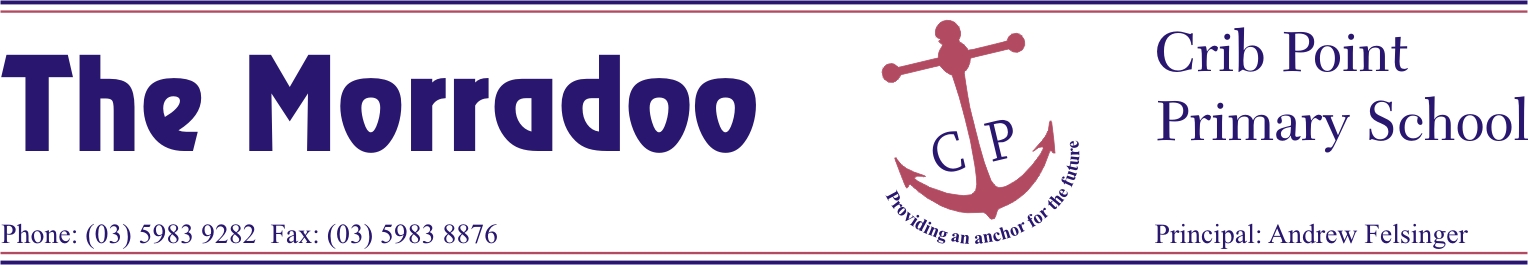 SWIMMING TIMETABLE 2015MondayTuesdayWednesdayThursdayFriday30 Nov1.00pm-2.151.00 to 1.30-3/4J1.30 to 2.15-5/611.00pm-2.151.00 to 1.30-3/4S1.30 to 2.15-5/621.00pm-2.151.00 to 1.30-3/4J1.30 to 2.15-5/63No Swimming41.00pm-2.151.00 to 1.30-3/4S1.30 to 2.15-5/671pm – 3.001-00-1.30- 3/4J1.30-2.00- 1/2D2.00-2.30- 1/2I2.30-3 Prep8         CPPSSwimming       Carnival10am-1pmYear 7 Transition91pm – 3.001-00-1.30- 3/4S1.30-2.00- 1/2D2.00-2.30- 1/2I2.30-3 Prep101pm – 3.001-00-1.30- 3/4J1.30-2.00- 1/2D2.00-2.30- 1/2I2.30-3 Prep111pm – 3.001-00-1.30-3/4S 1.30-2.00- 1/2D2.00-2.30- 1/2I2.30-3 Prep14 10am to 1.1510 – 1/2D10.30 – 1/2I11.00 – 5/611.45 -3/4J12.15 – 3/4S12.45 – 1.15 Prep15 10am to 1.1510 – 1/2D10.30 – 1/2I11.00 – 5/611.45 -3/4J12.15 – 3/4S12.45 – 1.15 Prep16 10am to 1.1510 – 1/2D10.30 – 1/2I11.00 – 5/611.45 -3/4J12.15 – 3/4S12.45 – 1.15 Prep17 10am to 1.1510 – 1/2D10.30 – 1/2I11.00 – 5/611.45 -3/4J12.15 – 3/4S12.45 – 1.15 Prep18No SwimmingNo Students at School.